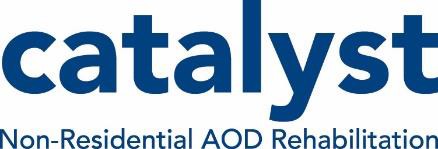 A Guide for Referral ServicesThe Catalyst Program is a structured non-residential program offered by ReGen Alcohol and Other Drugs (AOD) Treatment and Education Agency.The Catalyst Program is a statewide service for people over 18 years who reside in Victoria.  It is for people with problematic alcohol or substance use, either as the drug of choice or as part of a pattern of poly substance use.  The program is for people who have completed a withdrawal program and who have made a decision to stop alcohol or substance use.  The program operates from Monday to Friday.  Most activities are scheduled between 9.30am and 3.30pm.  The program incorporates evening activities.  Up to 15 people participate in the program at any one time.The period following withdrawal is a vulnerable time in which the potential for relapse is significant.  The program provides intensive post withdrawal support.  The aim is to help people develop coping skills and maintain the motivation to change their drinking or substance use behaviour at a time when it is very challenging to stay on track.  We do not impose sanctions on people who lapse; however, people cannot attend the program if substance intoxicated.  Prescribed medications and pharmacotherapies for any drug are recognised as acceptable treatment interventions.The Catalyst Program is a six-week non-residential structured program.  It incorporates one to one motivational enhancement therapy, group work, recreation and social activities. Assessment, goal setting and coordinated service linkages are core components of the program.  Where indicated, families or significant other involvement is encouraged.Eligibility CriteriaA recent withdrawal treatment completed prior to Catalyst start date.Commitment to abstinence from alcohol or other substances for the duration of the program.Stable accommodation to facilitate attendance.Stable mental health.Basic English literacy skills.Client must not have a significant intellectual or cognitive impairment that would prevent program participation.Information Required from Referral SourceCopy of Alcohol and Other Drug Comprehensive Assessment no older than three months.Copy of Victorian AOD Intake Tool no older than three months.Copy of Self-Completion Form no older than three months.List of current supports and contact information.Consent to Release Information with Catalyst Program and other key service providers.Development of a withdrawal and interim support plan in collaboration with the client.What is an Interim Support Plan?The plan is likely to include things like:Identifying key support people, e.g., family member/partner, AA sponsor, counsellor, friend, telephone support services, etc.Referral options for family and significant others if indicated, e.g., ReGen Family and Friends Group.Possible referral to a Post Withdrawal Support Worker who can provide support for up to six weeks post withdrawal.  This might include linkage to other services the client may need.Preparation of things that need to be organised before starting the Catalyst Program, e.g., medical appointments, transport, assessments, childcare, rescheduling of appointments or time off work.How to Make a Referral
Contact the Catalyst Intake Team on 0481 912 554 between 9.00 am – 3.30 pm, email referral form, AOD assessment, Intake Tool, Self-Completion Form and release of information to Catalyst_Intake@regen.org.au or fax to 03 9383 6705, attention Catalyst Team.We encourage you to call the team to discuss a referral prior to sending the paperwork.Catalyst – Community Rehabilitation ProgramReferral FormReferrer detailsClient detailsWithdrawal details/Pharmacotherapy informationMental healthClient’s Stage of Change regarding substance useAll medical, health and welfare professionals involved in client’s careRisk issuesCheck listDate of referralServiceReferrer’s nameTelephoneClient nameDate of birthGender identity Male       Transgender male       Non Binary / Indeterminate       Non Binary / Indeterminate       Non Binary / Indeterminate       Non Binary / Indeterminate      Gender identity Female       Transgender female Intersex         Intersex         Decline to answer       Decline to answer      Pronoun PreferenceAboriginal or Torres Strait Islander Aboriginal       Aboriginal       Both Aboriginal and Torres Strait Islander Both Aboriginal and Torres Strait Islander Both Aboriginal and Torres Strait Islander Both Aboriginal and Torres Strait IslanderAboriginal or Torres Strait Islander Neither Aboriginal nor Torres Strait Islander       Neither Aboriginal nor Torres Strait Islander       Neither Aboriginal nor Torres Strait Islander                         Decline to answer                                   Decline to answer                                   Decline to answer                AddressPost codeTelephonePermission to leave messagePermission to leave message  Yes  NoTelephonePermission to leave messagePermission to leave message  Yes  Discretion required  Discretion requiredPlease indicate whether the client has basic English literacy skillsPlease indicate whether the client has basic English literacy skillsPlease indicate whether the client has basic English literacy skillsPlease indicate whether the client has basic English literacy skillsPlease indicate whether the client has basic English literacy skills  Yes  NoEmergency contactPhonePhoneEmergency contactPhonePhoneRelationship to clientRelationship to clientDate of clinical reviewClinical consultantClinical consultantIf non-residential withdrawal, please tick which catchment areaIf non-residential withdrawal, please tick which catchment areaIf non-residential withdrawal, please tick which catchment areaIf non-residential withdrawal, please tick which catchment areaIf non-residential withdrawal, please tick which catchment areaIf non-residential withdrawal, please tick which catchment area  IN  N  NWIf non-residential withdrawal, please tick which catchment areaIf non-residential withdrawal, please tick which catchment areaIf non-residential withdrawal, please tick which catchment areaIf non-residential withdrawal, please tick which catchment areaIf non-residential withdrawal, please tick which catchment areaIf non-residential withdrawal, please tick which catchment area IE SW BWithdrawal service and plan and interim withdrawal planWithdrawal service and plan and interim withdrawal planWithdrawal service and plan and interim withdrawal planWithdrawal service and plan and interim withdrawal planWithdrawal service and plan and interim withdrawal planWithdrawal service and plan and interim withdrawal planWithdrawal service and plan and interim withdrawal planWithdrawal service and plan and interim withdrawal planWithdrawal service and plan and interim withdrawal planPharmacotherapy typePharmacotherapy typeDoseCommencement dateCommencement datePrescribing doctorPrescribing doctorDoes the client have a history of involvement with mental health services?Does the client have a history of involvement with mental health services?Does the client have a history of involvement with mental health services?Does the client have a history of involvement with mental health services?Does the client have a history of involvement with mental health services?Does the client have a history of involvement with mental health services?Does the client have a history of involvement with mental health services?  Yes  NoIs the client currently receiving mental health treatment?Is the client currently receiving mental health treatment?Is the client currently receiving mental health treatment?Is the client currently receiving mental health treatment?Is the client currently receiving mental health treatment?Is the client currently receiving mental health treatment?Is the client currently receiving mental health treatment?  Yes  No  Depression  Depression  Depression  Anxiety  Anxiety  Anxiety  Anxiety  Anxiety  Anxiety Mild Moderate Severe Mild Mild Moderate Moderate Severe Severe Bi Polar PTSD Psychotic Disorder Psychotic Disorder Eating disorder Eating disorder Eating disorder ABI ABI Personality Disorder Personality Disorder Intellectual Disability Intellectual Disability Other OtherDetails:Details:Details:If a box has been ticked, please provide recommendations from treating team if Catalyst program is suitable for client:If a box has been ticked, please provide recommendations from treating team if Catalyst program is suitable for client:If a box has been ticked, please provide recommendations from treating team if Catalyst program is suitable for client:If a box has been ticked, please provide recommendations from treating team if Catalyst program is suitable for client:If a box has been ticked, please provide recommendations from treating team if Catalyst program is suitable for client:If a box has been ticked, please provide recommendations from treating team if Catalyst program is suitable for client:If a box has been ticked, please provide recommendations from treating team if Catalyst program is suitable for client:If a box has been ticked, please provide recommendations from treating team if Catalyst program is suitable for client:If a box has been ticked, please provide recommendations from treating team if Catalyst program is suitable for client:Please provide details regarding diagnosis, symptoms, insight, hospitalisation and treatment:Please provide details regarding diagnosis, symptoms, insight, hospitalisation and treatment:Please provide details regarding diagnosis, symptoms, insight, hospitalisation and treatment:Please provide details regarding diagnosis, symptoms, insight, hospitalisation and treatment:Please provide details regarding diagnosis, symptoms, insight, hospitalisation and treatment:Please provide details regarding diagnosis, symptoms, insight, hospitalisation and treatment:Please provide details regarding diagnosis, symptoms, insight, hospitalisation and treatment:Please provide details regarding diagnosis, symptoms, insight, hospitalisation and treatment:Please provide details regarding diagnosis, symptoms, insight, hospitalisation and treatment: Pre-contemplativeNot aware of having problem ContemplativeConsidering change behaviour ActiveReady to take action now or have done so recently Maintaining
Looking for strengths to maintain changed behaviour RelapseResuming AOD use after a period of abstinenceNameRoleServiceContact detailsPlease comment on history of suicidal ideation/behaviour; harm to self or others; and/or any physical health risks:  None stated  Withdrawal completed or planned  Mental state stable  Mental state stable  Mental state stable  Mental state stable  Accommodation stable  Committed to abstinence for duration of program  Committed to abstinence for duration of program  Committed to abstinence for duration of program  Basic English literacy skills  Basic English literacy skills  Basic English literacy skills  No significant cognitive impairment  No significant cognitive impairment  No significant cognitive impairment  No significant cognitive impairment  No significant cognitive impairment  No significant cognitive impairmentDocuments needed to activate referralDocuments needed to activate referralDocuments needed to activate referralDocuments needed to activate referralDocuments needed to activate referralDocuments needed to activate referral  AOD Comprehensive Assessment  AOD Comprehensive Assessment  Intake Tool  Intake Tool  Self-Completion Form  Self-Completion Form  Release of Information  Release of Information  IVO (if applicable)  IVO (if applicable)  IVO (if applicable)  IVO (if applicable)